г. Майкоп Майкопская и Адыгейская Епархия Русской Православной ЦерквиКомитет по образованию Администрации муниципального образования «Город Майкоп»Частное учреждение «Общеобразовательная организация «Православная гимназия во имя Преподобного Сергия Радонежского»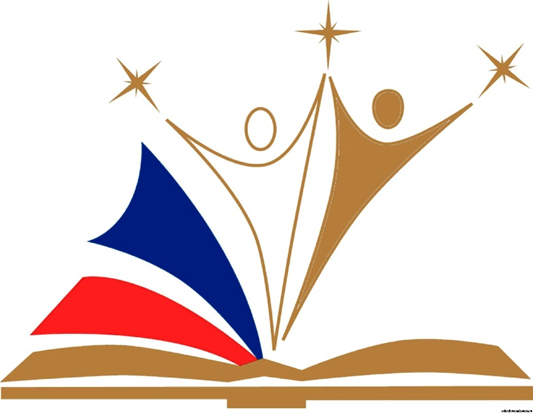 III Епархиальнаямеждугородняя научно-практическая конференция педагогов и обучающихся «Русь Православная»24 октября 2019 годаг. Майкоп Место проведения:Свято-Троицкий кафедральный собор, г. Майкоп  ул. Мопра, 94; ЧУОО «Православная гимназия», г. Майкоп  ул. Мопра, 85.Дата и время проведения конференции:24 октября ., с 9.00 до 14.00.Состав участников:- Архиепископ Майкопский и Адыгейский Тихон, и священнослужители Майкопской и Адыгейской епархии.- Педагоги и обучающиеся образовательных учреждений  города Майкопа, Краснодара, Луганска.Программа конференции9.00 – Православная гимназия- Встреча, регистрация участников конференции- Выставка работ конкурса рисунков «Чудеса Божьего мира»- Голосование «Приз зрительских симпатий».9.30 – Свято-Троицкий кафедральный собор- Молебен10.00 - Православная гимназия- Открытие научно-практической конференции.Пленарное заседаниеПриветствие участникам конференции:- Дьяченко Е.А., – директор ЧУОО «Православная гимназия» почетный работник общего образования.- Алтунин В.Н., - руководитель отдела по взаимодействию с политическими партиями и общественными объединениямиДоклады пленарного заседания:-  Иеромонах Лазарь (Токарев), руководитель Отдела религиозного образования и катехизации Майкопской и Адыгейской епархии.«Великая Отечественная война и Русская Православная Церковь».- Соколова А.Н., профессор Института искусств АГУ, доктор искусствоведения, Заслуженный деятель искусств РА.«Ойся, ты ойся – от народной песни до казачьего православного гимна».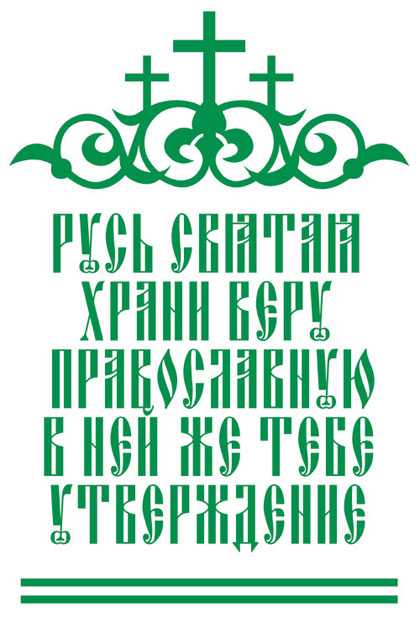 Конкурс презентацийМладшая группа1.  Гарбузов Егор, Ефименко Дарья, Пикулев Даниил, Шевелёв Илья, коллектив учащихся 4 класса, ЧУОО «Православная гимназия».«Город – герой Смоленск». 2. Свиридовский Сергей, Тарасов Даниил, Петрова Виктория, Ерёмин Серафим, Кинцурашвили Давид, Латышева Анастасия, коллектив учащихся 2 класса, ЧУОО «Православная гимназия».«История моей семьи в истории моей страны». 3. Мурадов Егор, учащийся 4 класса, ЧУОО «Православная гимназия».«Вечная им память».Старшая группа4. Кривченко Ангелина, учащаяся 7 класса, ЧУОО «Православная гимназия».«Батюшки – герои ВОВ».5.  Коптиевский Игнат, учащийся 10 класса, ЧУОО «Православная гимназия». «Святыни Санкт-Петербурга». 6.  Бруяко Александра, учащаяся 10 класса, ЧУОО «Православная гимназия».«Дети войны». 7.  Степаненко Валерия, учащаяся 11 класс, ЧУОО «Православная гимназия».«Оптина Пустынь – Град Небесный».8.  Червякова Анастасия, учащаяся 11 класс, ЧУОО «Православная гимназия».«По святым местам «северной столицы».-  Митус И.В., доцент АГУ, к.п.н., Заслуженный работник культуры РА, Заслуженный работник науки и образования РАЕ, преподаватель музыки и МХК ЧУОО «Православная гимназия» «Духовная роль современного учителя».10.30 – Православная гимназия- Работа по секциям.- Конкурс презентаций.  12.00 – Свято-Троицкий кафедральный собор Кофе – пауза.12.30 – Экскурсия по Свято-Троицкому кафедральному собору.13.00 – Православная гимназии- Подведение итогов научно-практической конференции- Награждение победителей и призёров конкурсов.- Закрытие научно-практической конференции. Выступление студентов Института искусств АГУ.Секция  «Духовно-нравственное образование и гражданско – патриотическое воспитание детей в современном российском обществе».1. Киреева И.В., к.с.н., преподаватель ЧУОО «Православная гимназия». «Воспитание патриотизма на уроках истории и обществознания»2. Массольд В.О., преподаватель иностранного языка индустриального техникума г. Майкопа, пос. Западный.«Подвиг сотрудников уголовно-исполнительной системы в годы Великой Отечественной войны и современность».3.   Икономова О.А., преподаватель ЧУОО «Православная гимназия».«Роль церкви в годы Великой Отечественной войны. Что воспитывает детей патриотами своей страны». 4. Коломойцев Ю.А., г. Луганск, ГОУ ВПО ЛНР Луганский национальный университет имени Тараса Шевченко.«Музыка и религиозные традиции».5. Кирмач Г.А., г. Луганск, кандидат педагогических наук, доцент, директор Духовно-просветительского центра имени святого преподобного Нестора Летописца. «Роль духовно-просветительского центра в духовно-нравственном воспитании студентов университета».6. Хуако Л.А., старший научный сотрудник Северокавказского филиала Музея Востока. «Художественное содержание адыгских намазлыков».7.  Жукова С.С., заведующая, Мельниченко Н.А., старший воспитатель  МБДОУ «Детский сад №12 «Тополёк».«Патриотическое воспитание дошкольников на материале регионального компонента».8. Шевлякова Л.И., МБОУ «СШ № 16» заместитель директора по ВР, педагог – психолог.«Практические формы работы гражданско-патриотического воспитания школьников».9. Василевская И.В., старший воспитатель МБДОУ №55 «Дельфинёнок».«Педагогические возможности праздников в гражданско- патриотическом воспитании дошкольников».10. Ефимoвa И.В., зав. научно-исследовательской лабораторией Института физического воспитания и спорта, аспирант кафедры теории и методики г. Луганск, ГОУ ВПО ЛНР Луганский национальный университет имени Тараса Шевченко.«Духовно-нравственное воспитание будущих учителей в современных условиях».11. Игнатович С.С., Игнатович В.К., г. Краснодар, кандидаты педагогических наук, доценты Кубанского государственного университета. «Семья как социокультурный феномен».12. Солопанова О.Ю., – д.п.н., профессор,  ФГБОУ ВО Кубанский государственный университет,  Заслуженный работник культуры Кубани,  Целковников Б.М,. – д.п.н., профессор,  ФГБОУ ВО Кубанский государственный университет, Член-корреспондент МАНПО,  Член союза композиторов России. «Организация целостной природы духовно – мировоззренческого сознания педагога».13. Дьякон Артемий Фролов, «История Майкопа и храмов города в годы Великой Отечественной войны».Секция0 «Православие и культура России».1. Метальникова Анастасия, учащаяся 11 класса ЧУОО «Православная гимназия».«РПЦ и Сталинградская битва».2.  Крец Кирилл, учащийся 10 класса ЧУОО «Православная гимназия»«Православное духовенство Блокадного Ленинграда». 3. Антипин Олег, учащийся 10 класса ЧУОО «Православная гимназия».«Тихая молитва Серафима Вырицкого».4. Жуйко Ольга, учащаяся 6 класса ЧУОО «Православная гимназия» «Святая равноапостольная княгиня Ольга».5. Путилин Александр, учащийся 6 класса ЧУОО «Православная гимназия».«Мой святой – Александр Невский». 6. Нартова Алина, учащаяся 6 класса ЧУОО «Православная гимназия».«Царская семья». 7.  Фичкина Диана, студентка Института искусств Адыгейского   государственного университета.«Тема грехопадения и наказания в кубанском фольклоре на примере песни «Духоборочка»».8. Гаррыев Ягмыр, студент Института искусств Адыгейского   государственного университета.«Религиозные песнопения туркмен».9. Йилмаз Алла, студентка Института искусств Адыгейского   государственного университета, директор Академии современного искусства и танцевальной терапии.«Танцевальное искусство на фронтах Великой Отечественной войны».10. Шекультирова Марина, студентка Института искусств Адыгейского   государственного университета, преподаватель хореографии МБУДО «Тульская ДШИ».«Духовное взаимодействие подростков при изучении танцев в разновозрастной группе».11. Черник Сергей, студент Института искусств Адыгейского   государственного университета.«Музыка на фронтах Великой Отечественной войны».